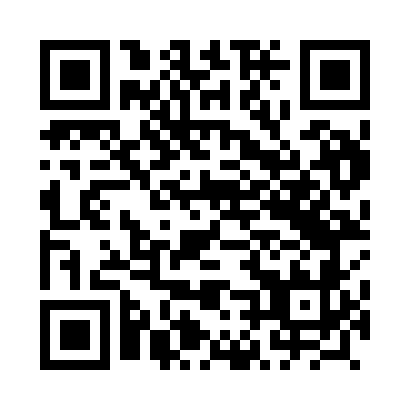 Prayer times for Niwica, PolandWed 1 May 2024 - Fri 31 May 2024High Latitude Method: Angle Based RulePrayer Calculation Method: Muslim World LeagueAsar Calculation Method: HanafiPrayer times provided by https://www.salahtimes.comDateDayFajrSunriseDhuhrAsrMaghribIsha1Wed3:015:3112:586:058:2510:442Thu2:585:3012:586:068:2610:473Fri2:545:2812:576:078:2810:504Sat2:505:2612:576:088:3010:545Sun2:465:2412:576:098:3110:576Mon2:445:2212:576:108:3311:007Tue2:435:2112:576:118:3411:048Wed2:425:1912:576:128:3611:049Thu2:415:1712:576:138:3811:0510Fri2:415:1612:576:148:3911:0611Sat2:405:1412:576:158:4111:0612Sun2:395:1212:576:168:4211:0713Mon2:395:1112:576:168:4411:0814Tue2:385:0912:576:178:4511:0815Wed2:385:0812:576:188:4711:0916Thu2:375:0612:576:198:4811:0917Fri2:365:0512:576:208:5011:1018Sat2:365:0412:576:218:5111:1119Sun2:355:0212:576:228:5311:1120Mon2:355:0112:576:238:5411:1221Tue2:345:0012:576:238:5611:1322Wed2:344:5812:576:248:5711:1323Thu2:344:5712:576:258:5811:1424Fri2:334:5612:586:269:0011:1525Sat2:334:5512:586:279:0111:1526Sun2:324:5412:586:279:0211:1627Mon2:324:5312:586:289:0311:1628Tue2:324:5212:586:299:0511:1729Wed2:314:5112:586:299:0611:1830Thu2:314:5012:586:309:0711:1831Fri2:314:4912:586:319:0811:19